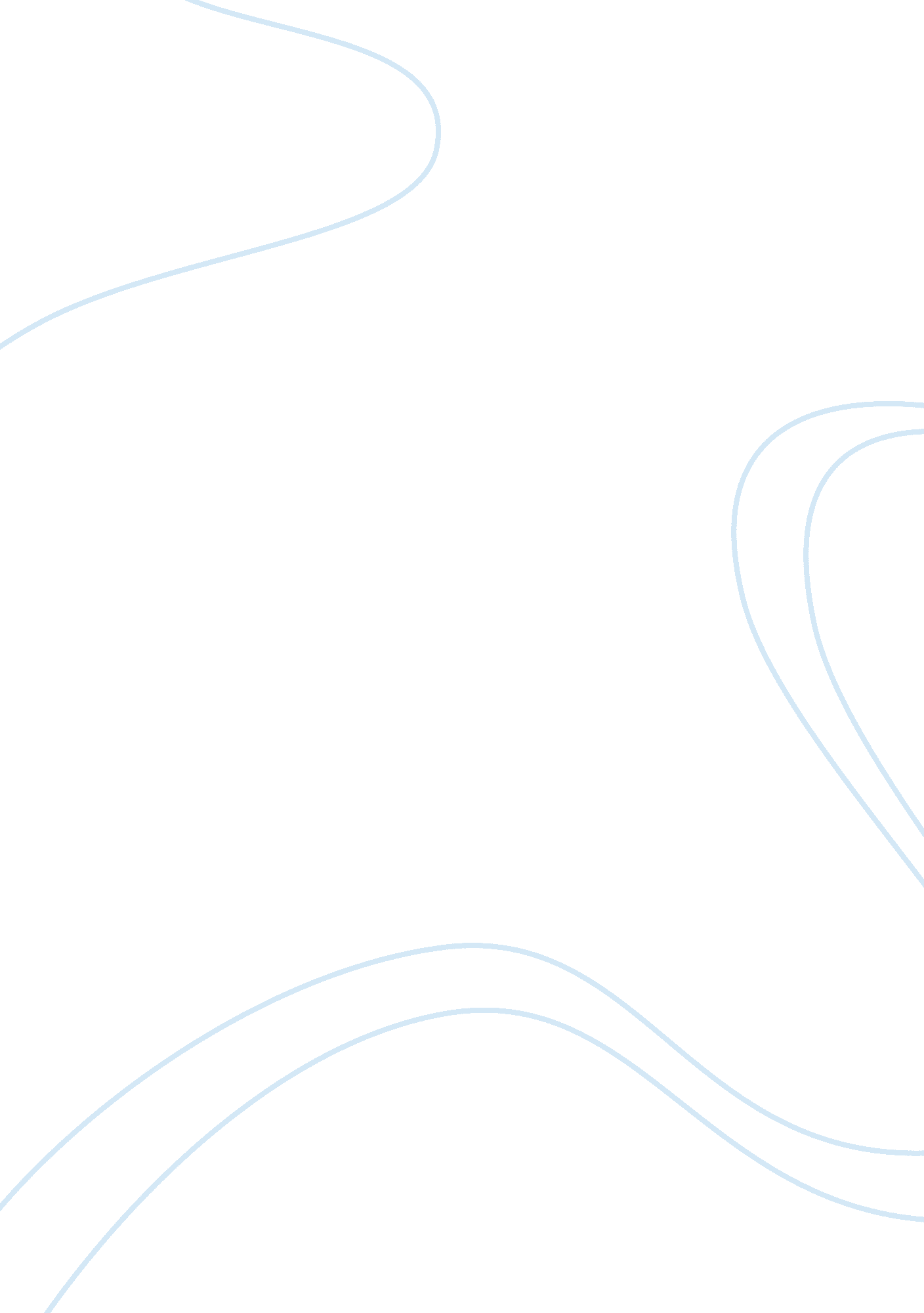 Why i want to attend virginia state universityEducation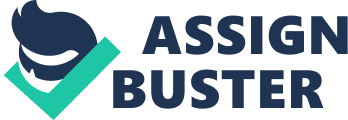 I also take part in sports, which is essential for physical fitness and mental concentration in class. I shall be glad to represent the school in inter-varsity tournaments to compete for top honors. My intention to take the Accounting program is because I would like to manage the family business and help in the administration of finances. I performed better in the lower grade level and business was my favorite subject. The other reason why I wish to pursue this course at Virginia State University is that it has facilities and resources that make learning favorable for future job commitments. 

The University should consider my application since I am self-motivated, disciplined and ambitious. I shall apply my strengths to enable the Finance and Accounting department to attain its missions and visions of training competent workers. It is my belief that I shall be considered for a slot to attend the institution. I promise to observe the rules and work hard towards accomplishing the objectives of the department. I look forward to receiving a timely response from the applications committee and I am ready to attend interviews when called upon anytime. 